        В 2016 году  Общественная  палата при Главе  городского округа «Город Каспийск»  провела 7 заседаний, на которых обсуждались наиболее значимые вопросы, связанные с мероприятиями, проводимыми исполнительными и представительными органами для решения важнейших задач: защиты прав и законных интересов граждан, общественных объединений и трудовых коллективов, экономического, социального, культурного развития муниципального округа, улучшения общественно-политической обстановки в городе Каспийск,  патриотического, духовно-нравственного, интернационального воспитания подрастающего поколения.В частности, обсуждались вопросы:1.  Обсуждение ежегодного послания  Главы Республики Дагестан  Р.Г. Абдулатипова   Народному собранию РД.2.  О мерах  по профилактике  и противодействию  коррупционных  правонарушений.  3.  О повышении эффективности взаимодействия правоохранительных органов, органов местного самоуправления и институтов гражданского общества в профилактике правонарушений, борьбе с преступностью и предупреждению экстремизма и терроризма на территории МО «город Каспийск».4.  Об условиях  содержания детей в детских дошкольных учреждениях, школах и в детском коррекционном  доме города.5.  О состоянии и мерах по улучшению рассмотрения жалоб, заявлений и обращений граждан в органы самоуправления МО «город Каспийск»6. О состоянии, проблемах, перспективах развития медицинского обслуживания и лекарственного обеспечения населения города Каспийск. 7. О неформальной занятости, мерах профилактики и борьбы с ней.8.  О состоянии  занятости населения города и мероприятия  по созданию новых рабочих мест.9. О состоянии и мерах по улучшению транспортного обслуживания населения города.10.  По вопросам исполнения Указа Президента РФ  от 07.05.2012г. №601 «Об основных направлениях совершенствования системы государственного управления», государственной программы РФ «информационное общество (2011-2020 годы),  утвержденной постановлением  Правительства РФ от 15.04.2014 №313, Стратегии развития отрасли  информационных технологий в РФ на 2014-2020  годы и на перспективу до 2025 года, утвержденной распоряжением  Правительства РФ от 01.11.2013 №2036-р.11.  Обсуждение Послания президента РФ Путина В.В. Федеральному собранию РФ.     По всем обсужденным вопросам были приняты соответствующие рекомендации и доведены до руководства МО «Город Каспийск» и исполнителей.     В 2016 году член Общественной палаты был избран и назначен общественным комиссаром по профилактике коррупционных и иных правонарушений, которая вошла в состав   Антикоррупционной комиссии города. Членами Общественной палаты  проведены общественные проверки:     -  постановка на учет многодетных семей, имеющих трех и более детей в том числе усыновленных(удочеренных) , состоящих на учете для бесплатного предоставления земельного участка, находящегося в муниципальной собственности городского округа город Каспийска  в соответствии со ст. 32.12 Закона Республики Дагестан от 29 декабря 2003г. №45 «О земле».- распределение детей  в дошкольные образовательные учреждения   в  автоматизированной информационной системе электронный детский сад ;- условия содержания детей в дошкольных образовательных учреждениях, школах и в Детском (коррекционном)доме   - по проведению ЕГЭ.      Кроме того члены Общественной палаты приняли участие в работе профильного общественного совета созданного при Администрации для проведения независимой экспертизы социальных  услуг в сфере культуры.       Председатель Общественной палаты  приняла участие в выборочном обследовании населения по вопросам использования информационных технологий и телекоммуникационных сетей.       Также Председатель Общественной палаты   принимала участие  в еженедельных  совещаниях  с руководителями служб города  в администрации Каспийска,  в  приеме  граждан по личным вопросам  у руководства г. Каспийска,  активах, конференциях учителей, спортивных и культурно- массовых мероприятиях, где высказывала  свое мнение и пожелания жителей города, которые освещались  в местной газете «Трудовой Каспийск»  и на телевидении.      Члены Общественной палаты принимали  активное участие  в политической и экономической жизни общества, а также  в культурно-массовых мероприятиях: - 9.02.2016г. XVIII Международный фестиваль «Детство без границ»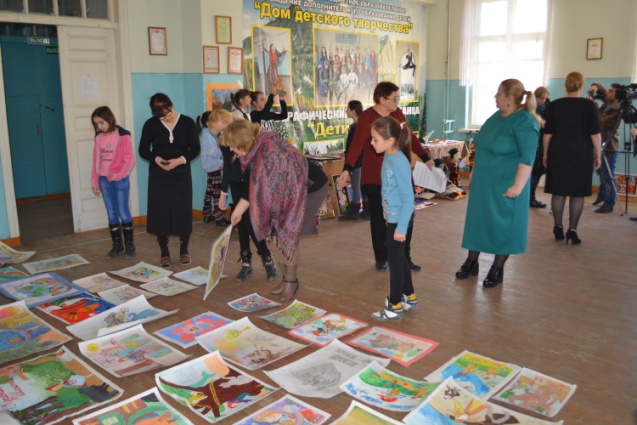 - 14.02.2016г – 35-  летие Клуба интернациональной дружбы под девизом  «Большому кораблю- большое плавание»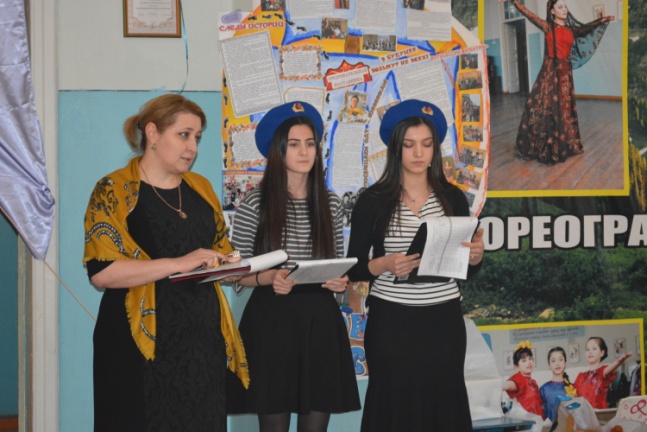 - 15.02.2016г  Церемония торжественной закладки памятника «Воинам, исполнявшим служебный долг за пределами Отечества»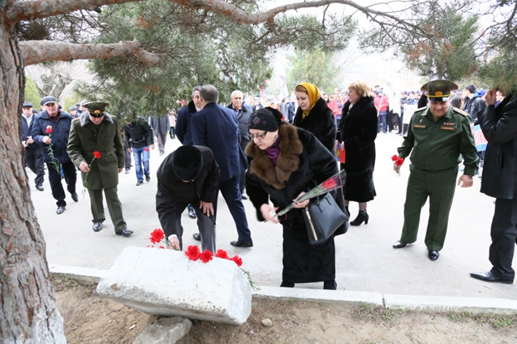 - 18.02.2016г. Парад юнармейских войск,  посвященный Дню защитника Отечества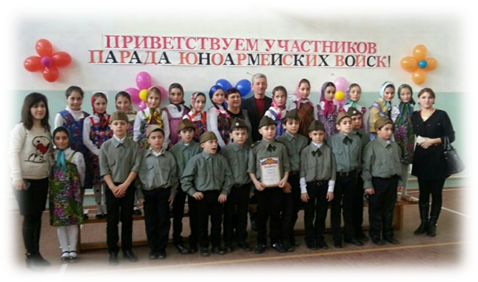 -  18.02.2016г. Встреча председателей Общественных палат муниципалитетов центрального территориального округа РД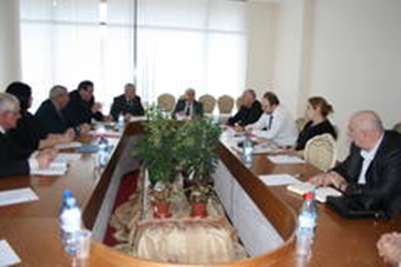 - 19.02.2016г. Благотворительная акция «Матери Дагестана – солдатам России» ко Дню защитника Отечества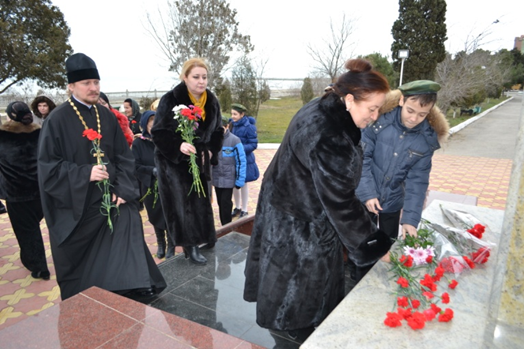 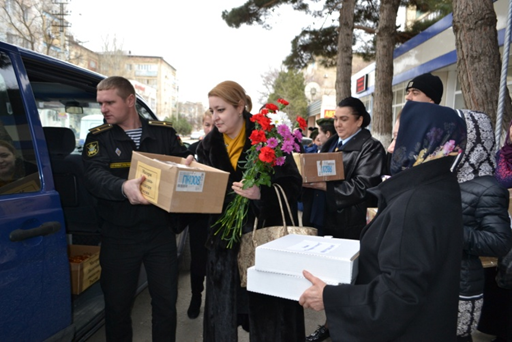 04.03.2016г.  В отделении дневного пребывания граждан  пожилого возраста и инвалидов праздничное мероприятие,  посвященное международному женскому дню 8 марта.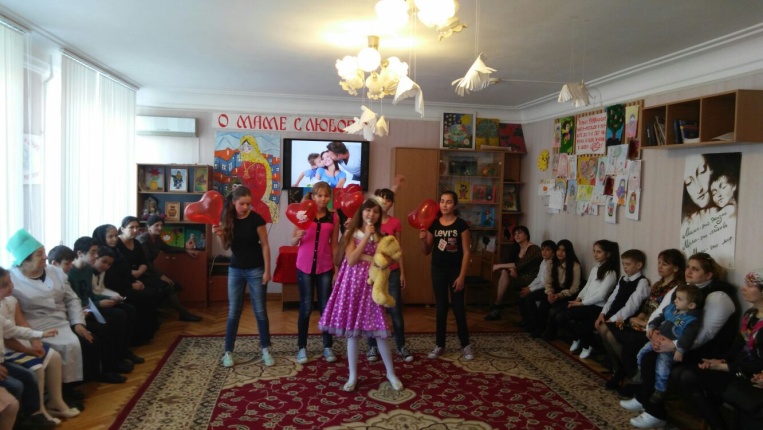 - 18.03.2016г.  Члены Общественной  палаты  при Главе городского округа «город Каспийск» на  митинге «Мы вместе» в поддержку Крыма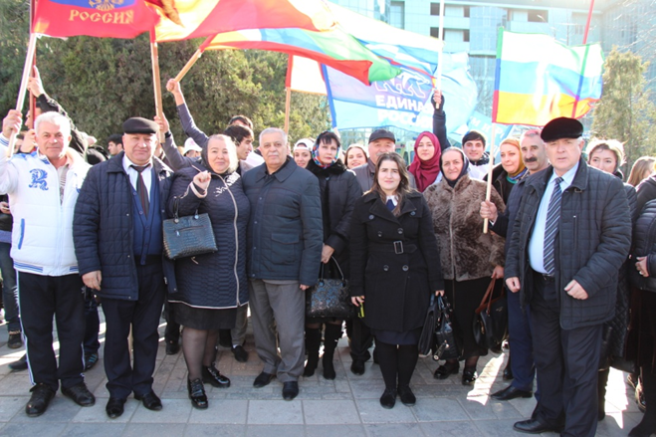 - 11.03.2016  Праздник русской культуры «Масленица!»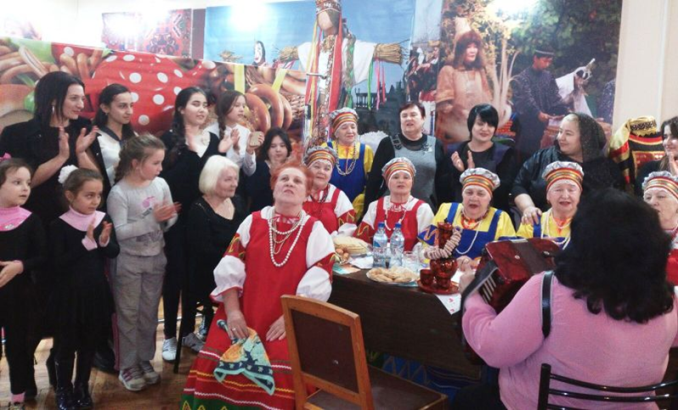 - 15.03.2016г  Городской конкурс юных дипломатов «Дружба- путь к миру!»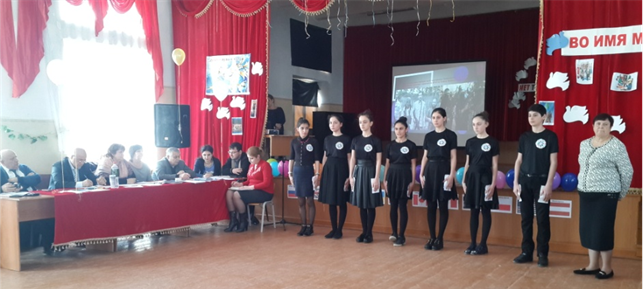 - 18.03.2016г Праздник весны, обновление пробуждение природы праздник нового года- 24.03.2016г. Городская комиссия в составе представителей администрации, членов Общественной палаты, социальных служб, депутатского корпуса, СМИ посетила Каспийский коррекционный Дом детства.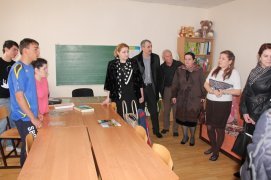 - 12.04.2016г.  Проведена регистрация  членов Общественной палаты на федеральном информационном сайте «Корпус «За чистые выборы»- 14.04.2016г Региональная научно- практическая конференция «Этнокультура  народов Дагестана»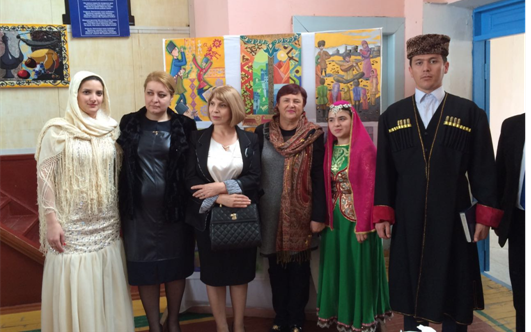 - 14 .04.2016г.  Гражданский форум "МЫ – ПРОТИВ ТЕРРОРА!" «Идейное развенчание экстремизма и терроризма».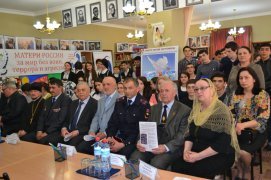 - 19.04.2016г. Вторая Республиканская конференция некоммерческих объединений РД «Дагестану – мир и развитие!»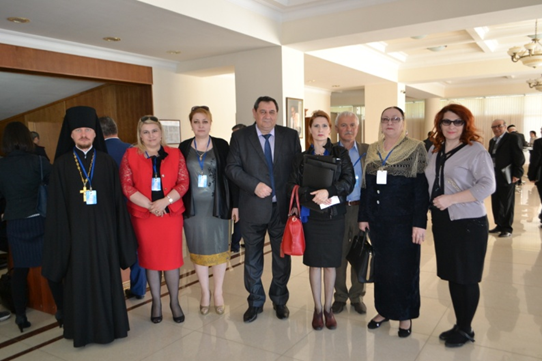 - 21.04.2016г Городской конкурс «Лидер XXI века» «Семь шагов к успеху»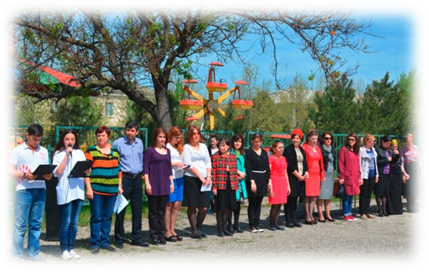 - 28.04.2016г Круглый стол по проблемам сохранения культурных традиций и передаче их наследию 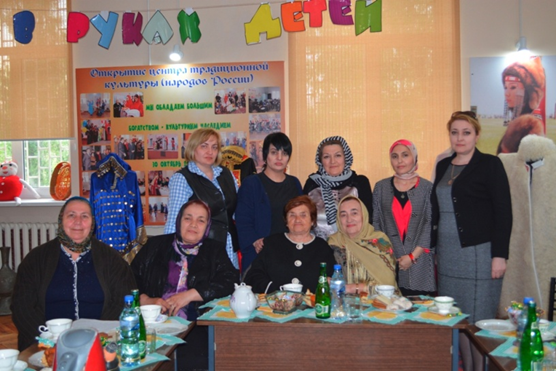 - 28.04.2016 Проводы призывников